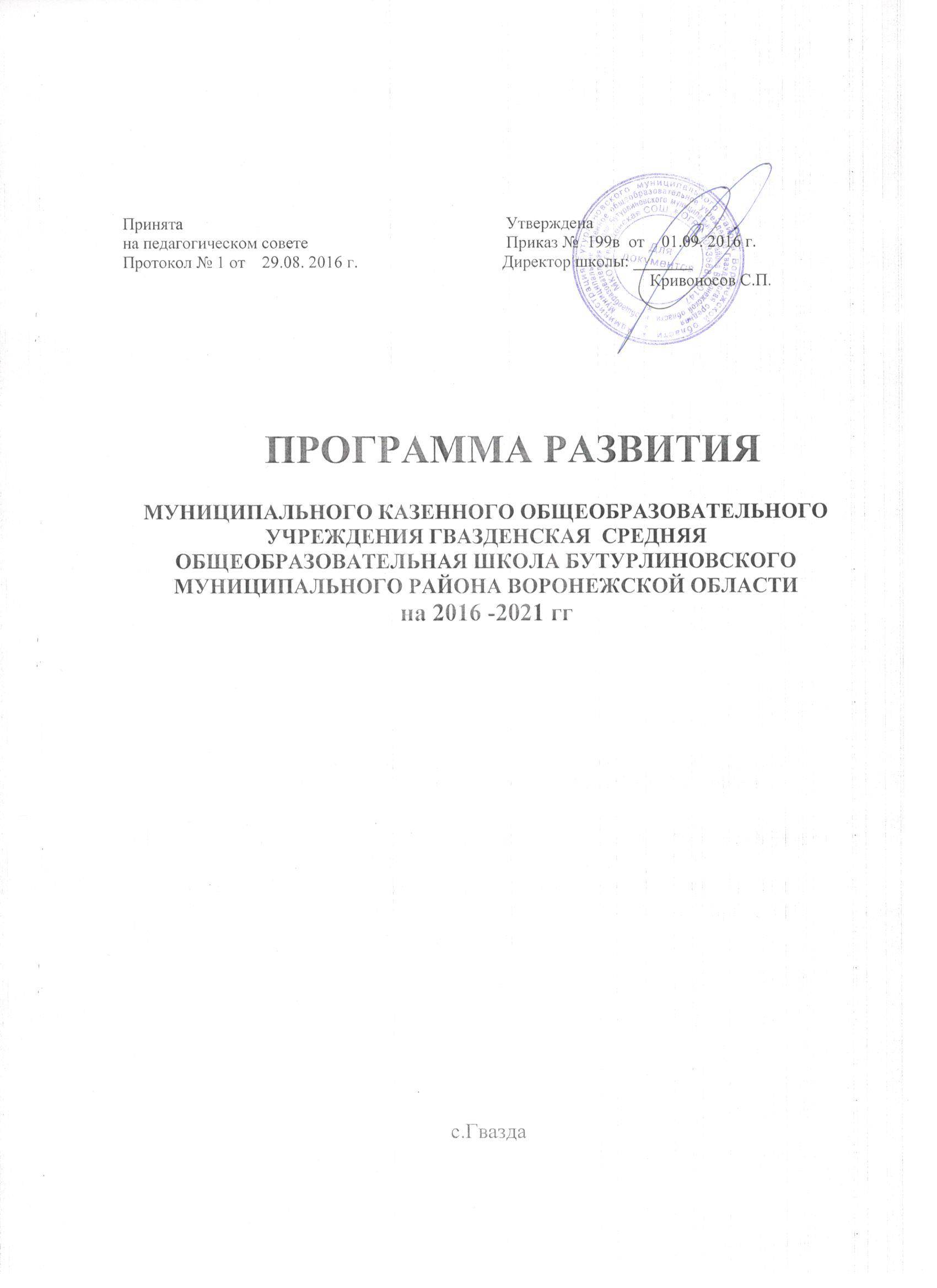                                    Содержание1. Паспорт Программы развития МКОУ Гвазденская СОШ                      3-52.Пояснительная записка                                                                                6    3.Информационно-аналитическая справка о деятельности Школы          7-124.Аналитическое и прогностическое обоснованиеПрограммы развития  13-145. Основная идея, цель и задачи Программы развития                                156.Концепция развития		         16-18 7.  Этапы реализации Программы развития:	                               198.Стратегия и тактика развития школы                                                        20-349.Ожидаемые результаты реализации Программы                                      3510. Механизм реализации Программы                                                          3511. Система организации контроля за реализацией программы                   36  1. Паспорт Программы развития МКОУ Гвазденская СОШ2. Пояснительная запискаПрограмма развития МКОУ Гвазденская СОШ на 2016-2021 годы   (далее – «Программа») – нормативно-правовой документ, представляющий стратегию и тактику развития школы, охватывающих изменения в структуре, технологиях образования, системе управления, организационных формах образовательной деятельности.Программа  открыта для внесения изменений и дополнений, корректировка Программы осуществляется ежегодно в соответствии с решениями Совета школы по результатам ежегодного отчета об итогах реализации каждого этапа Программы. Данная редакция Программы  принята  на заседании Педагогического совета школы  от   29.08.2016  года,  протокол № 1.Программа развития школы разработана педагогическим коллективом  на период 2016-2021 гг. В Программе отражены тенденции развития школы, охарактеризованы главные проблемы и задачи работы педагогического и ученического коллектива, представлены меры по изменению содержания и организации образовательного процесса. Развитие школы предполагает поиск путей и создание условий для личностного роста обучающегося, его подготовки к полноценному и эффективному участию в различных видах жизнедеятельности в информационном обществе. В ходе реализации Программы необходимо создать максимальные возможности для того, чтобы образовательный процесс в школе строился на основе выбора в сфере содержания образования, темпов, форм, методов и условий урочной и внеурочной деятельности, а учитель и ученик стали субъектами выбора сфер самореализации.Разрабатывая Программу развития, авторы учитывали традиции, сложившиеся в данной школе, положительные результаты реализации Программы развития на 2016-2021 гг.3.Информационно-аналитическая справка о деятельности Школы        Анализ достигнутых изменений, произошедших в МКОУ Гвазденская СОШ за последние три года, позволяет сделать вывод об успешной реализации целей и задач, определенных Программой развития МКОУ Гвазденская СОШ на 2010 - 2015 годы.                                  Информационная справка о школе                        Структура образовательного учреждения                                           Кадровый состав	                                  Сведения об обучающихся                         Социальный состав обучающихсяРезультативность сдачи государственной (итоговой) аттестации 9 классСведения об участии выпускников 9-х классовв государственной итоговой аттестации                                                                   11 класс                          Сведения об участии выпускников в ЕГЭ:	                         Показатели групп здоровья обучающихся Материально-техническая база образовательного учреждения              1.Характеристика информационно-технического оснащения2. Наличие кабинетов 4. Аналитическое и прогностическое обоснованиеПрограммы развитияПрограммаразвития школы соответствует  приоритетным направлениям развития образовательной системы образования Российской Федерации на период до 2020 года.   Аналитическое обоснование Программы развития  школы основывается на результатах изучения исходного состояния образовательной системы школы, осуществлялся нами на основе  внутренней (ученики, родители, педагоги школы) и внешней профессиональной экспертизы.    Анализ состояния внутренней и внешней среды школы позволил определить ее основные конкурентные преимущества:Достаточно высокий авторитет школы в окружающем социуме;Квалифицированный педагогический коллектив, мотивированный на достижение высоких результатов обучения и воспитания;Использование в образовательном процессе современных образовательных технологий, позволяющих обеспечить достойное образование и воспитание;Наличие органов государственно-общественное  управления, достаточно развитая система ученического самоуправления;Сотрудничество с СДК «Импульс», ДШИ, ДЮСШ,краеведческим музеем.Вместе с тем были выявлены ряд проблем, породивших следующие противоречия:Необходимостью совершенствования содержания образования и недостаточностью ресурсов по внедрению инновационных технологий;Необходимостью повышения эффективности управления недостаточностью нормативно-правового обеспечения совершенство-вания экономических механизмов; Информационной насыщенностью образовательной среды и недостаточной подготовленностью педагогических кадров к работе в данных условиях;Необходимостью повышения творческого потенциала  педагогов и слабой мотивацией учительского труда.Конкурентные преимущества, необходимость решение  целей и задач, стоящих перед современной школой  активизируют потребность в разработке Программы развития школы.Анализ состояния материальной и технической базы школы и все вышеизложенное позволяет сделать вывод о том, что школа имеет хорошие предпосылки создания социально-культурных и педагогических условий для развития и самореализации обучающихся на качественно новом уровне. Также одной из главных задач перед школой стоит сохранение здоровья детей.  Реализация Программы развития  Школы  позволит повысить качество и доступность образования, изменить воспитательную среду, создать условия для поддержки и развития творческих способностей, как школьников, так и учителей.	5. Основная идея, цель и задачи Программы развитияОсновная идея Программы развития – обновление Школы, всех сторон её жизнедеятельности, ориентация на будущее с учетом достижений прошлого.           Цель – создание условий для развития школы как открытой инновационной образовательной системы, обладающей высокой конкурентоспособностью, способствующей формированию современных компетенций, обеспечивающей качественное и доступное образование.           Задачи:1.Обновление содержания и технологий обучения в условиях внедрения ФГОС нового поколения.2.Повышение эффективности использования современных образовательных технологий в образовательном процессе, в том числе информационно-коммуникационных.3.Создание  общей среды для проявления, поддержки и развития творческих способностей каждого ребенка.4.Формирование творчески работающего педагогического коллектива.5.Сохранение и укрепление здоровья всех участников образовательного процесса.6.Усиление воспитательного потенциала школы через совершенствование методов и форм воспитательной работы.7.Расширение государственно — общественной системы управления школой.8.Развитие и совершенствование инфраструктуры школы.Приоритетные направления развития— Переход на новые образовательные стандарты;— Развитие системы поддержки талантливых детей;— Совершенствование учительского  корпуса;— Изменение школьной инфраструктуры;— Сохранение и укрепление здоровья школьников;— Расширение самостоятельности школы;— Информатизация школы.6.Концепция развития Концепция отражает новый этап в развитии школы. Традиционная школа должна становится образовательным учреждением нового типа – вариативная, открытая, устраняющая  и « одинаковость» образования, и то же время, обеспечивающая освоение обучающимися общекультурного образовательного ядра, организующая обучение  с учетом задатков, склонностей, способностей и интересов детей, достигнутого ими уровня развития и  обученности.  Школа ориентируется, с одной стороны, на учебные возможности обучающихся, их жизненные планы и родительские ожидания, а с другой стороны – на требования федеральных государственных  образовательных стандартов.Миссия  школы:  создание условий для получения школьниками доступного и качественного образования, позволяющего успешно жить в быстро меняющемся мире, посредством  индивидуализации образовательного процесса и внедрение новых образовательных технологий.Основные ценности:— жизнь и здоровье всех субъектов образовательного процесса;— индивидуальность, уникальность  и самобытность всех субъектов образовательного  процесса;— школьный коллектив — команда единомышленников, стремящаяся к достижению успеха каждого члена коллектива в целом;— совместная деятельность педагогов, социальных партнеров и родителей по  обучению и воспитанию детей.Принципы: научности, целостности, саморазвития, преемственности, культуросообразности, коммуникативности, природосообразности, единоначалия и демократичности, вариативности.Методологической основой разработки Программы является теория социально-педагогического проектирования основных направлений развития школы, которая позволяет рассматривать школу как субъект своего развития,  целостный организм, развивающийся во взаимодействии с постоянно изменяющейся внутренней и внешней средой.     В качестве научно-методических оснований разработки Програм-мы  выступают основополагающие идеи: философии образования, личностно-деятельностного подхода, педагогической инноватики в психолого-педагогической науке,  концепции развития творческой и социальной одаренности личности.Модель выпускника.Чтобы стать успешными в жизни, выпускники 2021 года должны обладать качествами в соответствии с моделью выпускника.Выпускник структурного подразделения детский сад:	-развитый, овладевший основными культурно-гигиеническими навыками. -у ребёнка сформированы основные физические качества и потребность в двигательной активности. -самостоятельно выполняет доступные возрасту гигиенические процедуры, соблюдает элементарные правила здорового образа жизни.-любознательный, активный, интересуется новым, неизвестным в окружающем мире (мире предметов и вещей, мире отношений и своем внутреннем мире). Задаёт вопросы взрослому, любит экспериментировать.-способен самостоятельно действовать (в повседневной жизни, в различных видах детской деятельности). В случаях затруднений обращается за помощью к взрослому. Принимает живое, заинтересованное участие в образовательном процессе.-эмоционально отзывчивый. Выпускник начальной Школы:-любознательный, интересующийся, активно познающий мир;-владеющий основами умения учиться;-способный к организации собственной учебной деятельности;-любящий родной край и свою страну;-уважающий и принимающий ценности семьи и общества;-готовый самостоятельно действовать и отвечать за свои поступки перед семьей и школой;-доброжелательный, умеющий слушать и слышать партнера;-уважающий чужое мнение и умеющий высказывать своё;-выполняющий правила здорового и безопасного образа жизни для себя и окружающих.Выпускник основной Школы:-освоивший на уровне требований федерального государственного образовательного стандарта к уровню подготовки на ступени основного общего образования все общеобразовательные программы по предметам школьного учебного плана;-умеющий учиться, осознающий важность образования и самообразования для жизни и деятельности, способный применять полученные знания на практике; -социально активный, уважающий закон и правопорядок;-любящий родной край и свою страну, уважающий свой народ, его культуру и духовные традиции; -умеющий вести конструктивный диалог, достигать взаимопонимания с другими людьми, сотрудничать для достижения общих результатов;-осознанно выполняющий правила здорового и безопасного образа жизни для себя и окружающих.Выпускник Школы:-освоивший на уровне требований федерального государственного образовательного стандарта к уровню подготовки выпускников средней школы все общеобразовательные программы по предметам школьного учебного плана;-убежденный в необходимости ведения здорового образа жизни;-креативный и критически мыслящий, активно и целенаправленно познающий мир, владеющий навыками познания окружающего мира, саморазвития и самообразования;-знакомый с механизмами адаптации к жизни в обществе;-действенно-практический и коммуникабельный, готовый к сотрудничеству;-мотивированный на творчество и инновационную деятельность;-любящий свой край и свою Родину, уважающий свой народ, его культуру и духовные традиции;-осознающий ответственность перед семьёй, обществом, государством, человечеством; -способный осуществлять учебно-исследовательскую, проектную и информационно-познавательную деятельность;-уважающий закон и правопорядок,-умеющий строить свою жизнедеятельность по законам гармонии и красоты 7.  Этапы реализации Программы развития:1 этап: планово-прогностический (январь 2016 – январь 2017 гг.) – планируется исследование состояние проблем школы, связанных с реализацией Программы, введение  продуктивных технологий, с целью реализации культурологического, антропологического и системного подходов,  создание предпосылок, способствующих развитию инновационной деятельности, систематизация эмпирического материала, разработка   образовательных проектов, обобщение  результатов 1 этапа реализации Программы,  внесение корректив, публикация статей, докладов.2 этап: практический, основной (январь 2017- январь 2020 гг.) – планируется корректировка программы развития школы, выявление новых путей и механизмов ее реализации, разработка инновационных образовательных программ, их апробация, повышение квалификации педагогов, проведение локальных экспериментальных исследований по изучению эффективности использования современных технологий обучения, обобщение результатов 2 этапа реализации  Программы внесение корректив публикация статей, докладов, выступление на конференциях.       3 этап: итоговый (январь 2020– декабрь 2021 гг.) – планируется работа по  расширению программ дополнительного образования обучению по индивидуальным учебным планам по формированию банка эмпирических данных, систематизации и обобщения полученных результатов, подготовка их к публикации, определение дальнейших перспектив развития школы, внедрению педагогического опыта по реализации инновационных образовательных программ. Обобщение результатов 3 этапа реализации Программы и их дальнейшее внедрение. Проведение мониторинга качества выполнения Программы. Публикация Публичного Отчета о реализации Программы. Фиксация созданных прецедентов образовательной практики и их закрепление в локальных нормативных актах школы.                    8.Стратегия и тактика развития школы.    Стратегия развития Школы определена в  проектах, тактика развития представлена в конкретных мероприятиях.План действий по реализации Программы развитияПроект 1.Модернизация содержательных и технологических сторон образовательного процесса            Проект 2.Развитие и укрепление кадрового потенциала.Цель: оптимизация системы методического обеспечения образовательного и воспитательного процессов.Задачи:	- Обеспечить оптимальные условия для реализации профессионального и творческого потенциала педагогов.- Повышение профессионального методического уровня педагогов, через участие в семинарах, научно-практических конференциях, создание программ исследований.- Совершенствование механизма материального и морального стимулирования педагогического труда формирование имиджа ОУ.Проект 3.Создание обогащенной, развивающей среды, соответствующей запросам обучающихся с выраженными познавательными интересами, направленной на поддержку и раскрытие различных видов одаренности школьников, их личностное развитие, удовлетворение потребностей обучающихся, родителей, социумаПроект 4.Развитие проектной и учебно-исследовательской деятельности обучающихсяПроект 5.Организация здоровьесберегающей образовательной среды.Цель: создание благоприятных условий, обеспечивающих возможность сохранения здоровья, формирование необходимых знаний, умений и навыков.Задачи: Обеспечить оптимальные условия обучения и воспитания для максимального сохранения здоровья участников образовательного процесса 	Проект 6.Совершенствование процесса информатизации образованияЦель: использовать ИКТ для повышения качества обучения и развития творческих способностей детей и познавательного интереса.Задачи:	     1.  Повысить информационную культуру педагогов;     2.  Обеспечить возможность использования компьютера обучающимися и учителями для осуществления качественного процесса;                                                                                                                                                                                                                                                                                                                                                                                                                                                                                                                                                                          Проект 7. Обновление воспитательной системы школыПроект 8.Взаимодействие с родителями обучающихсяПроект 9. Развитие материально-технической базы школыПроект 10. Психолого-педагогическое сопровождение  инновационной деятельности9.Ожидаемые результаты реализации ПрограммыОжидаемые результаты реализации Программы:формирование единой образовательной среды школы, характеризующейся единым ценностно-целевым полем всех субъектов образовательного процесса.достижение заданного качества образования, повышение конкурентоспособности выпускников школы на рынке труда.рост образовательных и творческих достижений всех субъектов образовательного процесса.повышение эффективности использования современных образовательных технологий в образовательном процессе, в том числе информационно-коммуникационных.создание привлекательного в глазах всех субъектов образовательного процесса имиджа школы, подтвержденного результатами социологических исследований.повышение эффективности деятельности органов государственно-общественного управления, развитая система ученического самоуправления.сохранение здоровья и обеспечение безопасности участников образовательного процесса.расширение социального партнерства;развитие новых качеств образовательной среды: мобильности, демократичности, гибкости, технологичности;создание условий для внеурочной деятельности обучающихся и организации дополнительного образования;реализация проектов: современная инфраструктура10. Механизм реализации программыПрограмма развития рассматривается и утверждается на заседании педагогического совета школы, и вводится в действие приказом директора школы. Горизонт планирования – 5 лет. Программа реализуется по направлениям инновационной деятельности, с поэтапным и годовым планированием.Промежуточные итоги реализации программы в целом и по направлениям подводятся ежегодно на итоговом педагогическом совете. Результаты реализации программы по этапам публикуются на сайте школы.На заключительном этапе реализации Программы развития проводятся мониторинговые исследования «Проблемно-позиционный анализ деятель-ности школы», результат которых является предпосылкой разработки новой программы развития.            11.Система организации контроля за реализацией ПрограммыКонтроль за исполнением Программы осуществляет Совет школы,  Координационный  Совет программы, педагогическая общественность. Координационный Совет программы осуществляет свою деятельность через работу Совета школы, педагогического совета, творческих групп педагогов и обучающихся.В качестве метода контроля используется мониторинг. Каждый из предметов мониторинга обеспечен адекватным исследовательским механизмом:Наименование ПрограммыПрограмма развития муниципального казенного общеобразовательного учреждения Гвазденская средняя общеобразовательная школа  на 2016 - 2021 годы Кем принята Программа Педагогическим советом, протокол заседания №1 от 29.08. 2016 г.Разработчики ПрограммыАдминистрация МКОУ Гвазденская СОШМетодический совет МКОУ Гвазденская  СОШИсполнители   и соисполнители ПрограммыПедагоги, обучающиеся, родители (законные представители), персонал школы, социальные партнеры, заинтересованные учреждения и ведомства.Основание для разработки Программы- Конвенция о правах ребенка;- Конституция Российской Федерации;- Закон Российской Федерации «Об образовании в Российской Федерации» от 29 декабря 2012 г. N 273-ФЗ- Стратегия социально-экономического развития России до 2020 г.; - Государственная программа Российской Федерации «Развитие образования» на 2013-2020 годы (утв. Распоряжением Правительства РФ № 2148-р от 22.11.2012);- Национальная образовательная инициатива «Наша новая школа»;- Федеральная целевая программа «Дети России», подпрограмма «Одаренные дети»;- Федеральные государственные образовательные стандарты нового поколения (ФГОС);- Концепция духовно-нравственного развития и воспитания личности гражданина России;- СанПиН 2.4.2.2821-10 «Санитарно-эпидемиологические требования к условиям и организации обучения в общеобразовательных учреждениях»Цель ПрограммыСоздание условий для развития школы как открытой инновационной образовательной системы, обладающей  конкурентоспособностью, способствующей формированию современных компетенций, обеспечивающей качественное и доступное образование.Задачи Программы1. Обновление содержания и технологий обучения в условиях внедрения ФГОС нового поколения.2.Повышение эффективности использования современных образовательных технологий в образовательном процессе, в том числе информационно-коммуникационных.3. Создание  общей среды для проявления, поддержки и развития творческих способностей каждого ребенка.4. Формирование творчески работающего педагогического коллектива.5.Сохранение и укрепление здоровья всех участников образовательного процесса.6. Усиление воспитательного потенциала школы через совершенствование методов и форм воспитательной работы.7. Расширение государственно — общественной системы управления школой.8. Развитие и совершенствование инфраструктуры школы.Сроки и этапы реализации Программы1 этап: 2016 год — 2017 год – планово-прогностический2 этап: 2017 год — 2020год – практический, основной3 этап: 2020 год — 2021 год – итоговый Источники финансирования Программы1. Бюджетное финансирование2. Внебюджетное финансированиеОжидаемые конечные результаты реализации Программы.-формирование единой образовательной среды школы, характеризующейся единым ценностно-целевым полем всех субъектов образовательного процесса.-достижение заданного качества образования, повышение конкурентоспособности выпускников школы на рынке труда.-рост образовательных и творческих достижений всех субъектов образовательного процесса.-повышение эффективности использования современных образовательных технологий в образовательном процессе, в том числе информационно-коммуникационных.-создание привлекательного в глазах всех субъектов образовательного процесса имиджа школы, подтвержденного результатами социологических исследований.-повышение эффективности деятельности органов государственно-общественного управления;-сохранение здоровья и обеспечение безопасности участников образовательного здоровья;-расширение социального партнерства;-развитие новых качеств образовательной среды: мобильности, демократичности, гибкости, технологичности;-создание условий для внеурочной деятельности обучающихся и организации дополнительного образования;-современная инфраструктура школы.Управление и контроль за выполнением программы Управление Программой осуществляет директор школы через заместителя  по учебно-воспитательной работе. Контроль за исполнением Программы осуществляет Совет школы, общественность.Название (по уставу)Муниципальное казенное  общеобразовательное учреждение Гвазденская   средняя общеобразовательная школа Бутурлиновского муниципального района Воронежской областиТип и вид Общеобразовательная школаОрганизационно-правовая форма Муниципальное учреждение Учредитель Администрация Бутурлиновского муниципального района Воронежской областиГод основания 1940Юридический адресРоссийская Федерация,397523, Воронежская область, Бутурлиновский район, с.Гвазда, ул.И.Бочарникова, Д.41Телефон,факс8 (47361)4-31-42e - mailgvazdasoch@yandex.ruАдрес сайта в Интернете http://gvazdaschool.ruФамилия, имя, отчество руководителя Кривоносов Сергей ПетровичЛицензия (дата выдачи, №, кем выдана) ДЛ-470 от 20.11.2015 гАккредитация (дата выдачи, №, кем выдана) Серия 36 А 01 № 0000441. Регистрационный номер Д-2152  от 29.04.2013 г. до 29.04.2025 гФормы самоуправления ШколыСовет школы Педагогический советФормы ученического самоуправленияСовет старшеклассниковСтруктурные подразделения4 школьных методических объединения:-МО учителей филологического цикла-МО учителей математики, информатики, физики-МО учителей начальных классов.-МО классных руководителей.2013-20142014-20152015-2016Педагогических работников 171717Имеют  педагогическое образование161616Имеют высшее образование161717Категория12112Средний возраст учителя424343Средний стаж работы222323Почетные грамоты Министерства образования РФ422Почетные грамоты департамента образования и молодежной политики Воронежской области123Грамоты отдела по образованию и молодежной политике Бутурлиновского муниципального района4872013-20142014-20152015-2016Число обучающихся      155138159Классы- комплекты11  1111Отличники учебы18 2219Уровень обученности   99%100%     100%Обучаются на «4» и «5»  85(54%)86 (62%)83 (52%)№ п/пКатегория2015-2016
 уч. год1.Полные семьи79В них детей1092.Многодетные семьи5В них детей103.Неполные семьи24В них детей254.Семьи, потерявшие кормильца2В них детей25.Дети-сироты16.Дети, находящиеся под опекой17.Дети-инвалиды38Дети, стоящие на учете в ОДН09Дети, стоящие на внутришкольном учете010.Семьи группы риска411.Учащиеся группы риска112013-2014уч. год2013-2014уч. год2014-2015уч. год2014-2015уч. год2015-2016уч. год2015-2016уч. годобуч-ся%обуч-ся%обуч-ся%Количество выпускников на конец учебного года181001510016100Из них: допущено к государственной (итоговой) аттестации 181001510016100Не допущенок государственной (итоговой) аттестации000000Окончили 9 классов181001510016100Получили аттестат об основном общем образовании с отличием362131        6Награждены похвальной грамотой00000         0Окончили школу со справкой000000Предметы201320132014201420152015Доля выпускников, принявших участие в ГИА (%)Доля выпускников положительно справившихся (% от принявших участие)Доля выпускников, принявших участие в ГИА (%)Доля выпускников положительно справившихся (% от принявших участие)Доля выпускников, принявших участие в ГИА (%)Доля выпускников положительно справившихся (% от принявших участие)Русский язык100100100100100100Математика 1001001001001001002013-2014уч. год2013-2014уч. год2014-2015уч. год2014-2015уч. год2014-2015  уч. год2014-2015  уч. годобуч-ся%обуч-ся%обуч-ся%Количество выпускников на конец учебного года12100810010100Из них: допущено к государственной (итоговой) аттестации 12100810010100Не допущенок государственной (итоговой) аттестации000000Окончили11 классов12100810010100Получили аттестат о среднем общем образовании с отличием325327330Награждены похвальной грамотой000000Окончили школу со справкой000000Предметы201420142015201520162016Доля выпускников принявших участие в ЕГЭ (%)Доля выпускников положительно справившихся (% от сдававших)Доля выпускников принявших участие в ЕГЭ (%)Доля выпускников положительно справившихся (% от сдававших)Доля выпускников принявших участие в ЕГЭ (%)Доля выпускников положительно справившихся (% от сдававших)Русский язык100100100100100100Математика 100100100100100100Биология 410011002100Обществознание91003100966История110011002100Химия210011001100Физика710061005100География250----Литература----1100Учебный годОсновнаягруппаПодготовительная группаСпециальная группаВсего учащихся2013-2014149421552014-2015.131521382015-20161595	1153ПоказателиПоказатели школыОбеспеченность обучающихся учебной литературой (%)100Количество компьютеров, применяемых в учебномпроцессе25Наличие библиотеки/информационно-библиотечного центра (указать)естьВозможность пользования сетью Интернет обучающимися (да/ нет)даКоличество АРМ (автоматизированное рабочее место)  учителя11Кол-во компьютеров, применяемых в управлении2Наличие АРМ (автоматизированное рабочее место)  администратора2Возможность пользования сетью Интернет педагогами (да/нет)даНаличие сайта (да/ нет)даСоздание условий для обеспечения обучающихся питанием (да/нет)даОбеспеченность обучающихся медицинским обслуживанием (да/ нет)Да (по договору ФАП с.Гвазда)Мультимедийные проекторы11Интерактивные доски2Принтеры14Телевизоры2Музыкальный центр1DVD1Кол-воКабинет математики и информатики1Кабинет физики1Кабинет химии и биологии1Кабинет русского языка и литературы1Кабинет истории1Кабинет ОБЖ1Кабинет технологии1Кабинеты начальных классов4Спортивный зал1Актовый зал1№Содержание деятельностиСрокиОтветственные1.Обновление содержания образования в соответствии с ФГОС второго поколения: изучение содержания ФГОС; разработка и реализация основной образовательной программы школы (по ступеням, в т. ч. дошкольная ступень)2016 г.Директор школы, заместитель директора по УВР2.Переход на новые программы и учебно-методические комплексы и комплекты, обеспечивающие внедрение ФГОС второго поколения2016 – 2021 гг.Заместитель директора по УВР, руководители ШМО, учителя3.Совершенствование учебно-методических комплексов, в особенности их ИКТ-составляющей2016 – 2021 гг.Заместитель директора по УВР,  руководители ШМО, учителя4.Внедрение инновационных педагогических технологий, в том числе здоровьесберегающих; основанных на применении проблемных, исследовательских, проектных, игровых методов обучения, реализации системно-деятельностного подхода2016 – 2021 гг.Заместитель директора по УВР, руководители ШМО, учителя5.Организация системной работы по формированию у обучающихся универсальных учебных действий. 2016 – 2021 гг.Заместитель директора по УВР, руководители ШМО, учителя6.Разработка и введение интегративных развивающих курсов междисциплинарного характера по обучению обучащихся основам проведения исследования:- начальная школа – «Юный исследователь»;- средняя ступень – «Основы проектной деятельности»;- старшая ступень – «Основы исследовательской и проектной деятельности»2016 -2020 гг.Заместитель директора по УВР7.Разработка дидактических материалов личностно-ориентированного типа, реализующие субъектность обучающегося в обучении путем предоставления свободы выбора содержания, способов выполнения и средств учебной деятельности, форм организации взаимодействия с другими детьми.2016 – 2018 гг.Заместитель директора по УВР, руководители ШМО, учителя, воспитатели8.Обеспечение преемственности в обучении и осуществлении по ФГОС второго поколения, здоровьесберегающих подходов.2016 – 2021 гг.Заместитель директора, руководители ШМО, учителя, воспитатели9.Разработка и внедрение системы оценки достижений планируемых результатов освоения ООП (по ступеням) на основе комплексного подхода к оценке достижений обучающимися трех групп результатов образования: личностных, метапредметных и предметных2016 -  2018 гг.Заместитель директора, руководители ШМО, учителя, воспитатели10.Разработка модели комплексной оценки достижений обучающихся и воспитаннико ДОУ на основе портфолио2016 – 2017 гг.Заместитель директора по УВР, руководители ШМО, учителя, воспитатели11.Развитие предпрофильной подготовки в 9-х классах, профильного обучения в 10-11-х классах; разработка и внедрение индивидуальных учебных планов, элективных курсов по разным предметам с учетом индивидуальных запросов школьников2016 – 2021 гг.Заместитель директора, руководители ШМО, учителя№Содержание деятельностиСрокиОтветственные1.Диагностика потребностей педагогических кадров в повышении своей квалификации, оценка профессиональных затруднений учителей2016 – 2021 гг..ежегодноЗаместитель директора по УВР2.Реализация системы повышения квалификации учителей на курсах повышения квалификации разных уровней2016 – 2021 гг.постоянно, по плануЗаместитель директора по УВР, руководители ШМО3.Проведение методических мероприятий, обеспечивающих повышение квалификации педагогов и пропаганду передового педагогического опыта: семинаров, открытых уроков, мастер-классов, круглых столов, единых методических дней2016 – 2021 гг.Заместитель директора по УВР 4.Рассмотрение вопросов, связанных с развитием профессиональной компетентности педагогов на педагогических и методических советах, заседаниях ШМО2016 – 2021 гг.Заместитель директора по УВР 5.Организация теоретических и практических занятий с педагогами по обучению конструированию уроков, нацеленных на получение метапредметных и личностных результатов, с использованием современных образовательных технологий; проблемно-диалогических уроков и т.д.2016 – 2021 гг.Заместитель директора по УВР 6.Разработка программы методической работы 2016 – 2018 гг.Заместитель директора по УВР 7.Организация работы педагогов по самообразованию с учетом направлений инновационной деятельности школы и индивидуальных потребностей педагогов2016 – 2021 гг.Заместитель директора по УВР8.Создание творческих групп учителей, воспитателей, работающих с одаренными детьми, организующих реализацию индивидуальных траекторий исследовательской деятельности, выполнение обучающимися проектных и исследовательских работ2016 г., коррекция ежегодноЗаместитель директора по УВР9.Формирование банка теоретико-методологических и методических материалов, достижений передового педагогического опыта по вопросам развития детской одаренности, осуществления проектной и исследовательской деятельности2016 г., обновление постоянноЗаместитель директора по УВР10Активизация и стимулирование научно-исследовательской и экспериментальной работы педагогов2016 -2018 гг.Директор школы11Поиск, отбор и отработка эффективных практик работы с детьми с признаками одаренности в разных сферах в условиях массовой школы, методик проектной и исследовательской деятельности2016 г., обновление постоянноЗаместитель директора по УВР 12Разработка методики подготовки руководителей проектно-исследовательских работ учащихся2016 г.Заместитель директора по УВР 13Создание памяток и методических пособий для учителей, работающих с одаренными детьми2016 г.Заместитель директора по УВР 14Трансляция результатов инновационной деятельности педагогического коллектива школы в муниципальной и региональной системах образования (публикации, выступления на научно-практических конференциях; проведение на базе школы семинаров, мастер-классов, круглых столов, научно-практических конференций и т.д.)2016-2021 гг.Администрация школы№Содержание деятельностиСрокиОтветственные1.Диагностика потребностей обучающихся и их родителей в дополнительных образовательных услугах2016 – 2021 гг., ежегодноАдминистрация школы2.Разработка программы внеурочной деятельности, учитывающей потребности и возможности одаренных детей (по направлениям): общеинтеллектуальное; духовно-нравственное; общекультурное; социальное; художественное творчество; спортивно-оздоровительное и др.2016 г., коррекция ежегодноЗаместитель директора по УВР3.Организация кружков по интересам, дополнительных занятий с одаренными учащимися по подготовке к олимпиадам, интеллектуальным играм, конкурсам и т.д.2016 г., коррекция ежегодноЗаместитель директора по УВР4.Использование информационных возможностей школы (сайт) для предъявления результатов деятельности школы, достижений всех участников образовательного процесса2016 – 2021 гг.Заместитель директора по УВР5.Развитие взаимодействия школы учреждениями дополнительного образования, общественными организациями и партнерами образовательной сети в работе по созданию творческой, развивающей образовательной среды школы2016 – 2021 гг.Администрация школы6.Проведение специализированных акций для поддержки имиджа школы (публикации статей о школе в газетах и журналах, участие в программах на телевидении, на сайте школы)2016 – 2021 гг.Администрация школы7.Создание банка данных о заочных, очно-заочных, дистанционных школах и курсах, обеспечивающих удовлетворение образовательных потребностей одаренных детей2016 г.,обновление постоянноЗаместитель директора по УВР №Содержание деятельностиСрокиОтветственные1.Диагностика уровня сформированностиисследовательской компетентности обучающихся2016 – 2021 гг., ежегодноЗаместитель директора по УВР2.Разработка надпредметной программы формирования исследовательской культуры обучающихся, обеспечивающую преемственность перехода с этапа на этап обучения2016 г.Заместитель директора по УВР3.Введение интегративных развивающих курсов междисциплинарного характера по обучению учащихся основам проведения исследования:-дошкольная ступень –«Мои первые опыты»- начальная школа – «Умники и умницы»;- средняя ступень – «Я – исследователь»;- старшая ступень – «Основы исследовательской деятельности»2016 - 2017гг.Заместитель директора по УВР4.Организация системы проектной и исследовательской деятельности обучающихся2016 г., коррекция ежегодноЗаместитель директора по УВР5.Разработка учебно-методических материалов для обучающихся, необходимых для реализации проектной и исследовательской деятельности: учебных пособий и памяток; формы фиксации рабочей программы проведения исследования; материалов, направленных на подготовку и проведение конференций, конкурсов и др.2016 г.Заместитель директора по УВР6.Обеспечение условий для реализации индивидуальных траекторий профессионального самоопределения, развития, учебно-исследовательской деятельности обучающихся на основе самостоятельного поиска и свободного выбора с учетом личностной избирательности2016 – 2021 гг.Заместитель директора по УВР7.Проведение семинаров, групповых и индивидуальных консультаций и бесед с обучающимися по методике осуществления выбора2016 – 2021 гг.Заместитель директора поУВР, учителя, соцпедагог, классные руководители8.Формирование системы внутренних мероприятий для развития одаренных обучающихся в различных областях интеллектуальной и творческой деятельности2016 г., коррекция ежегодноЗаместитель директора по УВР9.Создание банка данных о внешних мероприятиях разного уровня (конкурсы, олимпиады, конференции, дни науки и т.п.), в которых могут принять участие дети с признаками одаренности2016 г., коррекция ежегодноЗаместитель директора по УВР10.Информирование и организация участия обучающихся в предметных олимпиадах разного уровня, конкурсах, конференциях и других мероприятиях, обеспечивающих развитие одаренных детей и предоставляющих возможность проявления их творческого потенциала2016 – 2021 гг.Заместитель директора по УВР, учителя, соцпедагог, классные руководители, воспитатели11.Формирование «банка» проектных и исследовательских работ учащихся для участия в научно-практических мероприятиях различного уровня, как ежегодных, так и посвященных памятным датам2016 – 2021 гг.Заместитель директора по УВР, учителя, соцпедагог, классные руководители№Содержание деятельностиСрокиОтветственные1.Диагностика показателей состояния здоровья обучающихся2016 -2021 гг., ежегодноЗаместитель директора поУВР, медицинские работники2.Совершенствование системы мониторинга состояния здоровья обучающихся, информирования субъектов образовательного процесса о его результатах, предоставления соответствующих рекомендаций2016 г.Заместитель директора поУВР, медицинские работники3.Здоровьесберегающая организация образовательного процесса2016 г., коррекция ежегодноЗаместитель директора по УВР4.Формирование системы защитных и профилактических мер по сохранению физического и психологического здоровья ребенка при использовании им компьютерных ресурсов. 2016 г., коррекция ежегодноЗаместитель директора по УВР5.Мониторинг психических и физических нагрузок, которым подвергаются школьники в процессе образовательной деятельности2016 -2021 гг., ежегодноЗаместитель директора по УВР, социальный педагог6.Совершенствование работы по организации здорового питания, улучшению медицинского обслуживания обучающихся и педагогов2016 – 2021 гг.Заместитель директора по УВР, социальный педагог7.Реализация программ и проектов, связанных с организованным досугом школьников и их семей (поддержание и развитие здоровья), систематическое проведение дней здоровья; Программа «Формирование культуры здорового и безопасного образа жизни»2016 – 2021 гг.Заместитель директора по УВР, учителя физической культуры, классные руководители, воспитатели8.Подбор информационных материалов по проблеме здоровьесбережения;организация постоянного представления информации в школьной библиотеке, на стендах в учебных кабинетах2016 г., обновление постоянноЗаместитель директора по УВР, библиотекарь, классные руководители, воспитатели9.Разработка информационной страницы по проблеме здорового образа жизни на школьном сайте2016 г.заместители директора по УВР, ответст-венный за сайт10.Организация проектной и исследовательской деятельности учащихся по проблеме здоровьесбережения с применением ИКТ2016 -2021 гг., ежегодноЗаместитель директора по УВР, учителя, классные руководители, воспитатели11.Внедрение различных форм дополнительного образования (кружки, секции, факультативы, клубы по интересам, внеурочная деятельность и др.), направленных на формирование ценности здорового образа жизни2016 -2021 гг., коррекция ежегодноЗаместитель директора поУВР, классные руководители, воспитатели12.Расширение форм и интенсивности использования спортивного комплекса школы через реализацию программ дополнительного образования обучающихся спортивно-оздоровительной направленности2016 -2021 гг., коррекция ежегодноЗаместители директора по УВР,классные руководители, воспитатели№Содержание деятельностиСрокиОтветственные1.Диагностика потребностей всех участников образовательного процесса в формировании ИКТ-компетенции2016 – 2021 гг., ежегоднозаместитель директора по УВР, учитель информатики2.Формирование ИКТ-компетентности всех участников образовательного процесса (по потребностям).Программа «Формирование ИКТ-компетенности», (обучающихся, учителей, родителей)2016 – 2021 гг., коррекция ежегоднозаместитель директора по УВР, учитель информатики3.Совершенствование методики работы педагогов с электронными образовательными ресурсами нового поколения2016 – 2021 гг.Заместитель директора по УВР, учитель информатики4.Обеспечение процессов преподавания различных предметов и направлений воспитательной работы программными продуктами и ИКТ-оборудованием2016 – 2021 гг.Директор, завхоз5.Организация и расширение школьной локальной сети2016 – 2021 гг.Директор,  учитель информатики, завхоз6.Совершенствование содержания сайта школы и поддержание его актуальности2016 – 2021 гг.Заместитель директора по УВР,  диспетчер школьного сайта7.Создание ответвлений школьного сайта, отражающих деятельность классных коллективов в рамках экспериментальных стажировочных площадок, обеспечение их функционирования2016 – 2021 гг.Заместитель директора по УВР, классные руководители8.Организация ИКТ-взаимодействия школы с участниками образовательного процесса и социальными партнерами2016 – 2021 гг.Заместитель директора по УВР9.Активизация применения ИКТ-технологий при выполнении и презентации проектных и исследовательских работ2016 – 2021 гг.Заместитель директора по УВР, учителя-научные руководители10.Привлечение старшеклассников к созданию учебных интернет-проектов (создания WEB-страниц)2016 – 2021 гг.Заместитель директора по УВР, учитель информатики11.Организация конкурсов компьютерных презентаций для учащихся2016 – 2021 гг., ежегодноЗаместитель директора по УВР, учитель информатики12.Введение электронного документооборота в управленческой деятельности2016 – 2021 гг.Администрация школы13.Внедрение компьютерного мониторинга образовательного процесса2016 – 2021 гг.Администрация школы14.Компьютеризация деятельности сопровождающих служб и подразделений (библиотека, психолого-педагогическая служба)2016 – 2021 гг.Библиотекарь, социальный педагог№Содержание деятельностиСрокиОтветственные1.Диагностика комфортности, защищенности личности школьников, их отношения к основным сторонам жизнедеятельности в школе 2016 – 2021 гг., ежегодноЗаместитель директора по УВР2.Разработка и реализация системного духовно-нравственного развития и воспитания обучающихся, направленного на формирование морально-нравственного, личностно развивающего, социально открытого уклада школьной жизни.Программа «Духовно-нравственное развитие и воспитание личности»2016 – 2021 гг., коррекция ежегодноЗаместитель директора по УВР3.Формирование современной системы гражданско-правового и патриотического воспитания школьников. Программа «Воспитание гражданско-патриотической культуры учащихся в процессе создания правового пространства в школе и микрорайоне»2016 – 2021 гг., коррекция ежегодноЗаместитель директора по ВР, учителя обществознания, классные руководители4.Совершенствование системы включения обучающихся в реальную деятельность системы управления школы на принципах соуправления. Детско-юношеские организации2016 – 2021 гг., коррекция ежегоднозаместитель директора по УВР, педагог-организатор, классные руководители5.Организация участия школьников в работе волонтерского движения, расширение шефской помощи ветеранам2016 – 2021 гг., коррекция ежегодноЗаместитель директора поУВР, педагог-организатор, классные руководители6.6.Проведение благотворительных акций (по совершенствованию экологической обстановки в микрорайоне, поддержке сирот и людей, оказавшихся в социально опасной ситуации и т.п.)2016 -2021 гг., коррекция ежегодноЗаместитель директора поУВР, педагог-организатор классные руководители77Формирование системы творческих мероприятий по выявлению конструктивных решений различных социальных проблем (диспутов, деловых и ролевых игр, конференций, конкурсов социальных проектов, социально ориентированных акций и пр.)2016 -2021 гг., коррекция ежегодноЗаместитель директора по УВР, педагог-организатор, классные руководители8.8.Развитие дружественных связей с другими образовательными учреждениями района, региона, страны2016 – 2021 гг.Заместитель директора по УВР№Содержание деятельностиСрокиОтветственные1.Диагностика удовлетворенности родителей результатами обучения, воспитания и развития своего ребенка2016 – 2021 гг., ежегодноЗаместитель директора по УВР2.Формирование партнерских отношений между родителями и педагогами, организация участия родительской общественности в жизни школы, в укреплении и модернизации материально-технической базы школы2016 – 2021 гг.Директор3.Участие родителей в реализации проектной и исследовательской деятельности учащихся2016 – 2021 гг.Заместитель директора по УВР4.Привлечение родительской общественности к организации внеурочной деятельности2016 – 2021 гг.Педагог-организатор5.Организация консультаций для родителей по вопросам развития детской одаренности; итогам психодиагностических исследований и медицинских осмотров2016 – 2021 гг.Заместитель директора по УВР, социальный педагог, воспитатели, классные руководители6.Организация и проведение совместных детско-взрослых мероприятий, укрепляющих семейные и общественные связи2016 – 2021 гг.Педагог-организатор, классные руководители, воспитатели7.Обеспечение ИКТ-взаимодействия школы с родителями (законными представителями) обучающихся при помощи сайта школы, системы электронных дневников и журналов2016 – 2021 гг.Заместитель директора по УВР, классные руководители, воспитатели8.Повышение правовой культуры родителей в рамках программы «Воспитание гражданско-правовой культуры учащихся в процессе создания правового пространства в школе и микрорайоне»2016 -2021 гг., коррекция ежегодноУчитель обществознания, классные руководители9.Повышение ИКТ-компетентности родителей (по потребности). Программа «Формирование ИКТ-компетентности участников образовательного процесса»2016 – 2021 гг. Классные руководители, учителя информатики№Содержание деятельностиСрокиОтветственные1.Расширение школьной локальной сети2016 – 2021 гг.завхоз2.Обновление структуры и содержания школьного интернет-сайта2016 – 2021 гг.заместители директора 3.Продолжение оснащение учебных кабинетов современными средствами обучения (компьютеры с соответствующим лицензионным программным обеспечением, компьютерные проекторы, интерактивные доски, музыкальные центры и пр.)2016 – 2021 гг.директор школы,завхоз4.Создание информационно-библиотечного центра; внедрение средств автоматизации библиотечно-информационной деятельности; накопление носителей аудио- и видеоинформации2016 – 2021 гг.директор школы, заведующая библиотекой6.Продолжение оснащения учебных лабораторий по физике, химии и биологии, мастерских, дошкольной разновозрастной группы  современным оборудованием.2016 – 2021 гг.директор школы,завхоз, учителя№Содержание деятельностиСрокиОтветственные1.Выявление одаренных детей, детей с признаками одаренности, просто способных детей, если возможно качественное развитие их способностей2016 – 2021 гг.Социальный педагог, учителя, классные руководители, воспитатели2.Диагностика готовности первоклассников к обучению в школе. Программа «Готовность к школе»2016 – 2021 гг., ежегодноСоциальный педагог3.Создание банка данных, включающего сведения о выборе обучающимися их индивидуальных образовательных траекторий2016 г., коррекция ежегодноЗаместитель директора по УВР 4.Апробирование и внедрение диагностического инструментария, позволяющего выявлять и отслеживать качественные и количественные изменения, происходящие в процессе работы по профессиональному самоопределению2016 г., коррекция ежегодноЗаместитель директора по УВР социальный педагог 5.Мониторинг достижений, развития личностных качеств и умений школьников (в соответствии с банком данных) по направлениям: академическая успеваемость, мотивационная сфера 2016 – 2021 гг.Заместитель директора по УВР, педагог-психолог6.Организация работы педагога-психолога с детьми (беседы, психологические тренинги, индивидуальное консультирование).2016 – 2021 гг.Социальный педагог7.Проведение консультаций для родителей по итогам психодиагностических исследований и медицинских осмотров2016 – 2021 гг.Социальный педагог, учителя, воспитатели88.Диагностика процесса социально-психологической адаптации обучающихся к условиям педагогического процесса.2016 – 2021 гг.Социальный педагогПредмет мониторингаМеханизм мониторингаЛичность школьникаТестовая диагностика личностного ростаДетский коллектив как условие развития личностиМетодика изучения уровня развития детского коллектива А.Н. ЛутошкинаМетодика социометрии (Дж. Морено)Профессиональная позиция педагогаДиагностика профессиональной позиции педагога, методика изучения профессиональных ориентиров.Организационные условия реализации проектовЭкспертный анализ и оценка организационных условий обучения и воспитания.Материально – техническое оснащениеКачественный и количественный анализ материально – технического оснащения школы.Социально-психологическая адаптация участников образовательного процессаАнкетированиеОбразовательная средаАнализ образовательной среды школыПоложительная динамика состояния здоровья.Диагностика заболеваемости  обучающихся